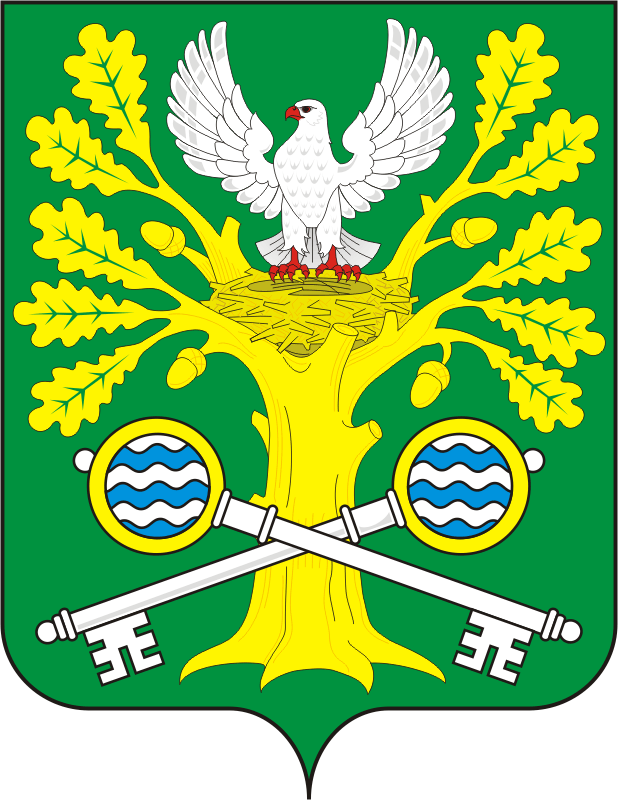 СОВЕТ ДЕПУТАТОВ  МУНИЦИПАЛЬНОГО ОБРАЗОВАНИЯ СТАРОСОКУЛАКСКИЙ  СЕЛЬСОВЕТ САРАКТАШСКОГО РАЙОНА ОРЕНБУРГСКОЙ ОБЛАСТИ ЧЕТВЕРТОГО СОЗЫВАРЕШЕНИЕшестое внеочередного заседания Совета депутатовмуниципального образования Старосокулакский сельсоветчетвертого созыва№  20                                     с. Старый Сокулак                       20 января 2021г.Совет депутатов Старосокулакского сельсоветаРЕШИЛ:	1.Внести следующие изменения в решение Совета депутатов МО Старосокулакский сельсовет от 18 декабря 2020 года № 13  «О бюджете муниципального образования Старосокулакский сельсовет на 2021 и на плановый период 2022 и 2023 годов»1.1. Пункт 1изложить в следующей редакции:1)общий объем доходов местного бюджета в сумме 3 186 900,00 рублей;2)общий объем расходов местного бюджета в сумме 3 186 900,00 рублей3)дефицит местного бюджета в сумме 0,00  рублей.    1.2. Приложение № 1 «Источники внутреннего финансирования дефицита местного бюджета на 2021 и на плановый период 2022 и 2023 годов » изложить в редакции согласно приложению № 1 к настоящему решению;    1.3 Приложение № 3 Перечень главных администраторов (администраторов) доходов бюджета Старосокулакского сельсовета на 2021 год изложить в редакции согласно приложению №2 к настоящему решению    1.4. Приложение № 5 «Поступление доходов в местный бюджет на 2021 и на плановый период 2022 и 2023 годов» изложить в редакции согласно приложению № 3 к настоящему решению;    1.5.Приложение № 6 «Распределение бюджетных ассигнований местного бюджета на 2021 и на плановый период 2022 и 2023 годов по разделам и подразделам расходов классификации расходов бюджетов» изложить в редакции согласно приложению № 4 к настоящему решению;    1.6. Приложение № 7 «Распределение бюджетных ассигнований местного бюджета на 2021 и на плановый период 2022 и 2023 годов по разделам и подразделам, целевым статьям и видам расходов, классификации расходов бюджетов» изложить в редакции согласно приложению № 5 к настоящему решению;    1.7.Приложение № 8 «Ведомственная структура расходов местного бюджета на 2021 и на плановый период 2022 и 2023 годов» изложить в редакции согласно приложению № 6 к настоящему решению;     1.8.Настоящее решение подлежит размещению на официальном сайте администрации Старосокулакского сельсовета в сети Интернет не позднее 10 дней со дня его подписания.       2. Контроль за исполнением данного решения возложить на постоянную комиссию по бюджетной, налоговой и финансовой политике, собственности и экономическим вопросам (Тришечкину Е.П.)Председатель Совета депутатов                                               Т.Н. СмирноваРазослано: администрации сельсовета, прокурору района, постоянной комиссииО внесении изменений в решение совета депутатов муниципального образования Старосокулакский сельсовет от  18 декабря 2020 года 13 «О бюджете муниципального образования  Старосокулакский  сельсовет на 2021 год и  на  плановый период 2022 и 2023 годов.     На основании статей 12, 132 Конституции Российской Федерации, статьи 9 Бюджетного кодекса Российской Федерации, статьи 35 Федерального закона от 06.10.2003 № 131-ФЗ «Об общих принципах организации местного самоуправления в Российской Федерации» и статьи 22 Устава муниципального образования Старосокулакский сельсовет